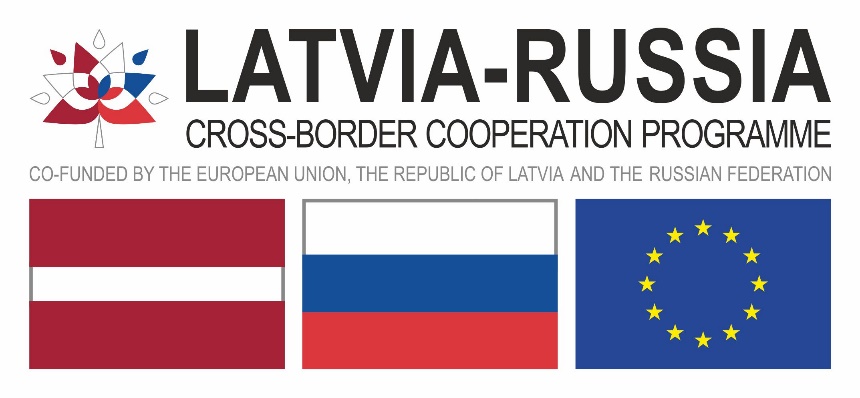 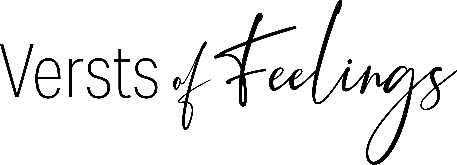 Šī publikācija ir sagatavota ar Latvijas-Krievijas pārrobežu sadarbības programmas 2014.-2020. gadam finansiālu atbalstu. Par tās saturu pilnībā atbild Alūksnes novada pašvaldība un tā var neatspoguļot Programmas, Programmas dalībvalstu Latvijas un Krievijas, kā arī Eiropas Savienības viedokli. Programmas mājaslapa www.latruscbc.eu.Projekts “630 Versts Full of Feelings” / “630 verstis pilnas sajūtām”Konference 25.05.2021., ZOOMKultūras mantojuma un kultūras tūrisma attīstība digitalizācijas laikmetāMūsdienu digitalizācijas laikmeta aktualitāte - tūristiem saistoša tūrisma piedāvājuma radīšana, izmantojot stāstus un iedarbojoties uz vairākām maņām vienlaikus, tādējādi radot emocionālu sajūtu piedzīvojumu, kas vēl ilgi pēc objekta apmeklējuma ļaus gremdēties pieredzētajā un ilgoties pēc līdzīga baudījuma. Ne mazāk svarīgs jautājums ir par kultūras mantojuma lomu un vietu tūrisma nozarē digitalizācijas laikmetā - kultūras mantojums kā neaizskarama un nemainīga vēsturiska liecība, izklaides centrs vai kultūras, mākslas un inovāciju virzītājspēks teritorijā.  Starpdisciplinaritāte kultūras mantojuma tūrisma produkta piedāvājuma radīšanā un virzīšanā tirgū – kultūras mantojums, mūsdienu tehnoloģijas, sajūtas, indivīda personiskā pieredze un vēlmes. Sajūtas tūrismā un kultūras mantojums - kā atrast un radīt savu stāstu, nepazaudēt unikālo identitāti un pozicionēt sevi mūsdienu tūrisma tirgū.  Sajūtu tūrisma piedāvājuma radīšana un mārketings ar un bez mūsdienu tehnoloģiju iespējām. Mērķauditorija – tūrisma objektu īpašnieki/ apsaimniekotāji un komersanti, tūrisma speciālisti, projekta partneri, nevalstiskās organizācijas un interesenti. Konferences darba valoda – latviešu un krievu, ar prezentācijām angļu valodā.Konferences lektoriDr. Aija van der Steina ir vadošā pētniece Latvijas Universitātes Filozofijas un Socioloģijas institūtā, lektore Latvijas Universitātē, vieslektore Vidzemes Augstskolā un Monašas universitātē (Monash University, Austrālijā). Jau 15 gadus Aija dalās savās zināšanās un pieredzē gan ar studentiem, gan nozares profesionāļiem par tēmām, kas saistītas ar tūrisma produktu un vietu attīstību, pārvaldību un mārketingu. Aija van der Steina ir gan īstenojusi daudzus vietējos un starptautiskos zinātniskos un lietišķos pētījumus tūrisma jomā, gan piedalījusies vietējā, reģionālā un nacionālā līmeņa tūrisma attīstības plānu izstrādē. 2011. gadā Aija saņēma Latvijas Republikas Ekonomikas ministrijas atzinības rakstu par pētniecību tūrismā. 2017. gadā pētniece ieguva Fulbright programmas grantu diasporas tūrisma pētījuma īstenošanai ASV. Lektore kā atzīts nozares eksperts darbojas LIAA Tūrisma konsultatīvajā padomē un Latvijas valsts ekonomiskā tēla izveides darba grupā. Dagnija Balode ir partnere un dizaina biroja “H2E” vadītāja, kā arī SEGD Riga Chapter vadītāja. Dagnija ir dizaina biroja “H2E” komandas locekle kopš 2007. gada un šajā laikā vadījusi daudzus ekspozīciju un telpas dizaina projektus, kā, piemēram, Rīgas Motormuzeja ekspozīciju (European Museum of the Year Award 2017 finālists, European Museum Academy Award 2017 finālists), ekspozīciju “Latvieši Pirmā Pasaules karā” (German Design Award 2018), Raiņa muzeja “Tadenava” ekspozīciju (SEGD Merit Award 2017), ekspozīciju “Informācija” (SEGD Best of Show Award 2016, Honor Award 2016), Alūksnes Bānīša stacijas ekspozīciju (SEGD Best in Show 2019 un Honor Award 2019) un citus. Dagnija ieguvusi maģistra grādu uzņēmējdarbības vadībā Rīgas Ekonomikas augstskolā, maģistra grādu radošo industriju vadībā Banku augstskolā, kā arī maģistra un bakalaura grādu mazā un vidējā biznesa vadībā Rīgas Stradiņa universitātē.  Mārtiņš Eņģelis ir tūrisma kritiķis un pilsētvides izpētnieks, domājošs ceļotājs pēc profesijas un aicinājuma. Dzimis laukos, bet vairāk nekā 10 gadus strādājis pilsētvidē un tūrisma nozarē, fiksējot to vēsturi, notikumus un cilvēkus, organizējot un attīstot ekskursiju industriju, vadot starptautiskus pasākumus un nacionālus produktu attīstības un mārketinga projektus Latvijas Investīciju un attīstības aģentūras Tūrisma departamentā. Raksta tekstus savā pilsētvides un tūrisma blogā CAPITAL R un mēģina visu sapīt kopā ar māksliniecisku pieeju. Daudzdaris, kuram interesē tūrisma kritika un skatīšanās nākotnē. Šobrīd vada komunikāciju un tās stratēģiju Urb Cultural Planning Interreg projektam Baltijas reģionā.Alīna Andrušaite un Jēkabs Andrušaitis ir ceļojumu bloga Sapņu Medniece sapnumedniece.lv veidotāji, ceļotāji, rīdzinieki, kas ikdienā strādā pilna laika darbu, taču, kuriem tik ļoti patīk ceļot, ka divas nedēļas ir maksimālais laiks, ko viņi var pavadīt, nedomājot par ceļošanu! Praktiski ieteikumi, pieredze, kas radusies, apceļojot  vairāk nekā 55 valstis.Ainārs Kļaviņš ir SIA “Overly” līdzdibinātājs un vadītājs. “Overly” ir pirmais un vienīgais uzņēmums Baltijā, kas specializējas papildinātās realitātes un interaktīvo risinājumu izstrādē - tai skaitā virtuālā realitāte, kustības sensori u.c. Uzņēmums darbojas jau vairāk nekā sešus gadus un  šajā laikā ir realizējis vairāk nekā 300 projektus 12 valstīs - sākot ar Baltijas valstīm līdz pat tādiem tālākiem reģioniem kā ASV un Kenija. Pieredze, sākot no reklāmas projektu izstrādes līdz izglītības un ilgmūžīgu muzeju risinājumu izstrādei. Dace Martinova ir biedrības “Etniskās kultūras centra “Suiti”” vadītāja kopš 2009. gada. Ilggadēja pieredze projektu vadīšanā un pasākumu organizēšanā, kas balstīti suitu nemateriālās kultūras mantojuma vērtību pētīšanā, saglabāšanā, popularizēšanā un pārmantošanas procesu nodrošināšanā. Biedrība “Etniskās kultūras centrs “Suiti”” dibināta 2002. gadā, tās darbība aptver vēsturiskā suitu novada teritoriju, kas šobrīd atrodas trīs pašvaldību– Alsungas, Kuldīgas un Ventspils novadu teritorijās. Inga Žirgule ir Lūznavas muižas projektu vadītāja. Ilggadēja pieredze projektu vadīšanā un kultūras notikumu radīšanā. Darbojoties Lūznavas muižā, iedibināti jauni festivāli “Mākslas Pikniks” un Starptautiskais Baltijas džeza festivāls “Škiuņa džezs”, kas piecu gadu laikā ir guvuši nedalītu apmeklētāju atzinību. 2021. gadā  Lūznavas muiža ieguva sabiedrisko mediju gada balvas “Kilograms kultūras” nomināciju “Latvijas kultūrvieta”.Anastasija Jermakova  ir valsts muzeja “Pavlovska” kultūras un izglītības programmu nodaļas vadītāja pēdējos astoņus gadus. Šajā laikā viņa ir organizējusi vairāk kā 60 festivālus, 300 koncertus un citus mākslas pasākumus. Anastasija Jermakova Sanktpēterburgas Teātra akadēmijā ieguvusi maģistra grādu teātra kritikā un mākslas vēsturē. Natālija Dubrovska ir valsts muzejrezervāta “Izborsk” direktore. Strādā apgabala valsts muzejos 30 gadus. Ir Krievijas Muzeju savienības reģionālās pārstāvniecības locekle, Starptautiskās muzeju padomes locekle. N. Dubrovinai ir liela vadošā darba pieredze, viņai piemīt augsta profesionalitāte un plašas zināšanas muzeju nozarē, viņa veiksmīgi ievieš jaunas muzeja attīstības stratēģijas, mārketinga tehnoloģijas. Aktīvi attīsta tūrisma ekskursiju potenciālu, muzeja infrastruktūru, stiprina sadarbību ar vietējo sadarbību, sociālajiem partneriem, mazā un vidējā pārstāvjiem. Vada apjomīgus izstāžu projektus un grantus. Ir muzeja ekspozīciju koncepciju autore, īsteno plašus izstāžu projektus. Muzejrezervāts ir kļuvis par nozīmīgi zinātniski izglītojošu kultūras centru Krievijas Ziemeļrietumos, par vietu, kur īsteno nacionālas un starptautiskas nozīmes liela mēroga inovāciju projektus.Šī publikācija ir sagatavota ar Latvijas-Krievijas pārrobežu sadarbības programmas 2014.-2020. gadam finansiālu atbalstu. Par tās saturu pilnībā atbild Alūksnes novada pašvaldība un tā var neatspoguļot Programmas, Programmas dalībvalstu Latvijas un Krievijas, kā arī Eiropas Savienības viedokli. Programmas mājaslapa www.latruscbc.eu.Projekts “630 Versts Full of Feelings” / 630 verstis pilnas sajūtāmKultūras mantojuma un kultūras tūrisma attīstība digitalizācijas laikmetāKonference 25.05.2021., ZOOM 9.30.-10.00  Pieslēgšanās konferencei10.00.-10.10 Konferences atklāšana. Moderatore Iveta Balčūne 10.10.-10.40 No tūrisma produkta uz neaizmirstama pieredzējuma veidošanuAija van der Steina, Latvijas Universitātes Ekonomikas un vadības zinātniskā  institūta direktore un vadošā pētniece10.45.-11.15 Ceļotāja sajūtas, kas tās rada, cik ilgi tās paliek un kuras ir nozīmīgās?Alīna Andrušaite un Jēkabs Andrušaitis, ceļojumu blogs - Sapņu medniece11.20.-11.50 Pieredzes dizaina loma publiskās vides vēstījuma veidošanāDagnija Balode, dizaina birojs “H2E”11.55.-12.30 Pārtraukums 12.30.-13.00 Stāstu izmantošana tūrisma vietu un uzņēmumu mārketingāAija van der Steina13.05.-13.35 Gudras tendences tūrisma produktu veidošanā un mārketingāMārtiņš Eņģelis13.40.-14.10 Virtuālās realitātes un papildinātās realitātes izmantošana muzejos un pasākumosAinārs Kļaviņš, SIA “Overly” līdzdibinātājs un vadītājs14.15.-14.30 Pārtraukums14.30.-15.00 Suitu kopienas pieredze suitu kulinārā mantojuma saglabāšanā. Kulinārā kultūrtūrisma attīstība Suitu kultūrtelpāDace Martinova, biedrības “Etniskās kultūras centra “Suiti”” vadītāja15.05.-15.35 Kultūras oriģinālpasākumu nozīme vietas attīstībā. Lūznavas piemērsInga Žirgule, Lūznavas muižas projektu vadītāja15.40.-16.10 Tradicionālo un digitālo metožu sintēzes pieredze kultūras pasākumu organizēšanā un norisē Pavlovskas parkāAnastasija Jermakova, valsts muzejrezervāta “Pavlovska” kultūras un izglītības programmu nodaļas vadītāja 16.15.-16.45 Valsts muzejrezervāta “Izborska” satura mārketings un pieaugošā auditorija. Natālija Dubrovska, valsts muzejrezervāta “Izborska” direktore16.50.-17.00 Konferences noslēgums